МИНИСТЕРСТВО ОБРАЗОВАНИЯ И НАУКИ КЫРГЫЗСКОЙ РЕСПУБЛИКИКЫРГЫЗСКИЙ ГОСУДАРСТВЕННЫЙ ТЕХНИЧЕСКИЙ УНИВЕРСИТЕТим. И. РАЗЗАКОВАУТВЕРЖДАЮпроректор по е к.ф-м.н., доц.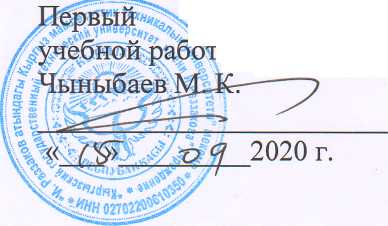 СОГЛАСОВАНО Декан Технологического факультета д.х.н., проф.Джунушадаева Т. Ш.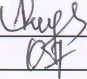 2020 г.«ГОДОВОЙ ОТЧЕТ КАФЕДРЫ ТЕХНОЛОГИЯ КОНСЕРВИРОВАНИЯ ЗА 2019-2020 УЧЕБНЫЙ ГОДОтчет обсужден на заседании кафедрыПротокол № /oL	от « 05 »		2020 г.Зав. кафедрой ТК	Элеманова Р.Ш.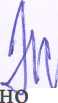 го отдела 2020 г.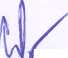 Сыдыков Ж.Д.Отчет принял: Начальник учеб«-Д_»	Бишкек 20201